Publicado en México el 18/12/2020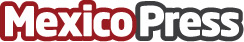 Reconocen a la Fundación Mier y Pesado como "Fundación del Año"En el marco del XXVII Día Internacional de la Filantropía, la Asociación de Profesionales en Procuración de Fondos (Association of Fundraising Professionals) Capítulo Ciudad de México, entregó a la Fundación Mier y Pesado el reconocimiento "Fundación del Año"Datos de contacto:Eneas Febo Mares5527622073Nota de prensa publicada en: https://www.mexicopress.com.mx/reconocen-a-la-fundacion-mier-y-pesado-como Categorías: Internacional Emprendedores Solidaridad y cooperación Recursos humanos Consumo Ciudad de México http://www.mexicopress.com.mx